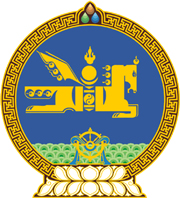 МОНГОЛ УЛСЫН ХУУЛЬ2017 оны 05 сарын 12 өдөр                                                                  Төрийн ордон, Улаанбаатар хотХҮНСНИЙ ТУХАЙ ХУУЛЬД НЭМЭЛТ ОРУУЛАХ ТУХАЙ1 дүгээр зүйл.Хүнсний тухай хуулийн 6 дугаар зүйлд доор дурдсан агуулгатай  6.12 дахь хэсэг нэмсүгэй:“6.12.Засгийн газар Нялх, балчир хүүхдийн хүнсний тухай хуулийн 3.1.9-д зааснаас бусад зориулалтын бүтээгдэхүүнийг хандив, тусламжаар авахыг хориглоно.” 2 дугаар зүйл.Энэ хуулийг Нялх, балчир хүүхдийн хүнсний тухай хууль хүчин төгөлдөр болсон өдрөөс эхлэн дагаж мөрдөнө.		МОНГОЛ УЛСЫН ИХ ХУРЛЫН ДАРГА					М.ЭНХБОЛД